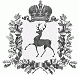 АДМИНИСТРАЦИЯ РАБОЧЕГО ПОСЁЛКА ШАРАНГАШАРАНГСКОГО МУНИЦИПАЛЬНОГО РАЙОНАНИЖЕГОРОДСКОЙ ОБЛАСТИПОСТАНОВЛЕНИЕот 15.12.2017							N119Об определении площадки для складирования снега на зимний период 2017-2018 г.г.     Администрация рабочего посёлка Шаранга Шарангского муниципального района Нижегородской области (далее – администрация р.п.Шаранга)   п о с т а н о в л я е т:            1.Определить  площадку для складирования снега, вывозимого с улиц и площадей рабочего поселка Шаранга Шарангского муниципального района Нижегородской области  на зимний период 2017-2018 г.г., расположенную в восточной части посёлка (территория промзоны) слева от проезжей части трассы Шаранга – Б.Рудка.            2.Рекомендовать муниципальному унитарному предприятию «Жилищно-коммунальное хозяйство»,  в весенний период произвести очистку определённой территории от бытового мусора.           3.Разместить настоящее постановление на официальном сайте в сети интернет.          4.Контроль за исполнением настоящего постановления оставляю за собой.Глава администрации	С.В.Краев